Муниципальное бюджетное общеобразовательное учреждение«Момская средняя общеобразовательная школа»Момского районаРеспублики Саха(Якутия)Конкурс «Моя малая родина: природа, культура, этнос» Номинация: «Этно-экологическая журналистика»Исчезающие следы предков(проблемная статья)Выполнила:Кира Слепцова,ученица 10 «б» классаВУД «Юный журналист»,редакция журналов «ТОПИХОН»и «Ю-горёнок» при библиотекеМБОУ «Момская СОШ»Руководитель:	Тикунова Оксана Евгеньевна, педагог-библиотекарь МБОУ «Момская СОШ»o_tik@mail.ru, 89241667311с. Хонуу, 2021ИСЧЕЗАЮЩИЕ СЛЕДЫ ПРЕДКОВ(проблемная статья)Наш Момский район с красивыми горными хребтами, и богатой долей пушнины. На начало 20 века большую часть населения нашего района составляли эвены. В год образовании Момского района, как отдельного района (ранее входил в состав Эльгетского улуса), у нас проживали 1801 человек, из них половину, т.е. около 900, составляли эвены. Многие традиции остались с нами. У нас есть много поверий, например, окликать медведя, это грех. Кормим огонь перед долгой поездкой. Оставляем подношение после походов. Нельзя держать нос острием к человеку, это предвещает беду. Сохранились традиции эвенских танцев и песен, с элементами имитаций движений и повадок оленей. Сохранились одежда и атрибуты, например, унты, специальные узоры, блюда. Эвенский народ был кочевой т.е. они передвигались от одного участка к другому исключительно только на оленях. Олени были для малого народа всем; и одеждой, средством передвижения, домом, и вкусным мясом. Для кочевых народов «ОЛЕНЬ – ЭТО СВЯЩЕННОЕ ЖИВОТНОЕ», он символ жизни в суровых краях. Как говорили сами эвены: «Есть олень — есть жизнь; есть олень — есть эвен».Когда я была ещё ребёнком, у меня был дедушка Спартак. Пока он был жив, часто рассказывал мне про свою жизнь оленевода. Он часто уезжал в Улахан-Чистай, а после показывал свои фотографии высоких гор и стада оленей. Помню, было запоминающееся событие, в стаде родился белый олень и я увидела его фото. Он говорил мне, что познакомит с ним. У нашей семьи тоже есть олени, около 15 голов. Они в стаде у родственников, в Улахан-Чистае.Для оленей у нас даже устраивается целый праздник весной. Олени в красивых одеяниях и на рогах звенят колокольчики. Я даже каталась на санях вместе с семьей. Бывают спортивные мероприятия, обряд и выступления, песни на эвенском языке. Каждый год у самих эвенов бывает свой собственный праздник приветствия начало лета. Мне запомнился наш обряд. Когда мы встаем вкруг, держась за руки и весело поём про природу, и чтобы она была в этом году с нами добра. Я прошла обряд, выпила кумыс. Ещё я участвовала в эвенских играх наравне с мальчиками, и заняла 3-е место. Наши писатели и поэты Николай Тарабукин, Мария Прокопьевна Федотова-Нулгынэт, Василий Дмитриевич Лебедев, много писали об оленях. Сейчас в нашем районе поголовье оленей сокращается… вместо огромного количество былых лет осталось очень мало. Я думаю, причиной является то, что отношение людей к оленям изменилось. Никто не хочет идти в оленеводы. Современная молодежь не хочет пасти оленей, думая о своем будущем более в городских перспективах. Сейчас в нашей школе даже наблюдается одно обидное слово «Таба», что в переводе «олень». Многие злятся на такое прозвище. Что же будет дальше? Думаю, что в будущем работа оленевода устареет. Олень, для эвенов основа жизни. Без оленя они исчезнут как этнос. Но, что произойдет с оленями за 10 ближайших лет? А за 20 лет? Неужели в них будут видеть лишь кусок мяса? Это становится беспокойством для всего нашего района. Ведь в нашем Момском районе нет никакого промышленного производства. Он арктический, находится рядом с полюсом холода посреди гор. С труднодоступной транспортной схемой. Исторически он был сельскохозяйственным районом, который жил за счёт оленеводства, скотоводства и добычи пушнины. Оленеводство было основной отраслью экономики. А сейчас он живет за счёт дотаций. Но долго ли это продлится? Как же быть?Между тем, ученица 6 «А» класса нашей школы Горохова Виолетта недавно заняла первое место в секции «Североведение» на республиканском этапе НПК имени Ларионова с исследованием «Изучение пути развития оленеводства как титульной отрасли хозяйства эвенов Улахаан-Чистайского наслега Момского района». Виолетта видит пути развития оленеводства в повышении зарплаты (по словам Виолетты, взрослый оленевод получает за свою работу 28 тысяч рублей; это при том, что прожиточный минимум в нашем районе за 3 квартал 2020 года для трудоспособного населения – 22335 руб), улучшении условий проживания, предложила улучшить смены  дневные и ночные, и отдавать оленеводам часть мяса. Что ж в этом есть своя правда.Мы спросили в группе оленеводов по WhatsApp про их жизнь в тундре. Ответила лишь одна женщина по имени Екатерина Егоровна Дьячкова, она работает председателем СХП РКО «Магир»… Видимо, народ очень занятой, так как она тоже спешила и быстро ответила на вопросы:— Чем обычно занимаетесь из бытовой жизни? — Женщины готовят еду, выделывают шкуры, камусы, шьют из этих шкур тёплую одежду, торбаза, стирают, смотрят за детьми, создают уют. А раньше женщины наравне с мужчинами ходили пасти оленей, готовили дрова, лёд. Мужчины пасут стадо, ходят на охоту, чинят нарты, седла.—Есть ли все удобства для проживания? — Из покон веков эвены, оленеводы жили в тайге, тундре в чумах, сейчас мы живём в палатках. Мы работаем круглый год на улице, между небом и землёй. И это наша жизнь и нам удобно. Наш дом тайга, горы, рядом с оленями.— Было понятие "Эвен без оленя – не эвен", сохранилось ли оно сейчас? — Для нас сохранилось. Эвен без оленя ничто. Если исчезнет олень, исчезнет и эвен. Потому что только эвен умеет ухаживать за стадом, знает их нрав, чувствует, что он хочет. Как говорится, собака друг человека, а олень — жизнь эвена. — Какого пасти оленей в суровом климате?— Работа оленевода очень трудная. Летом пасти стадо надо круглые сутки, в жару и холод, в дождь и пургу. Если потерял оленей, надо идти искать.— У оленей свои повадки? Как Вы их ищите, по старым методам или через дроны?— Эвен знает точно, где должны быть потерявшийся олени, это передалось по крови. Они своего рода психологи тайги. Это как шестое чувство.— Какие навыки нужны для жизни среди тундры?— Мы не тундровики. Мы горно-таёжники. Эвен живёт по неписанным законам. Он должен знать всё, например, как вести себя во время тумана, наводнений, дождя, пурги и много разных обстоятельств. — Какие ещё бывают проблемы?— Волки для нас самый больной вопрос. Волки мешают приросту оленей! Раньше мы их обстреливали из вертолета, сейчас вертолёт не выделяют, принимаем меры с помощью  буранов и ставим капканы.— Хотели бы Вы, чтобы Ваши потомки жили также?  — Конечно хотим, чтобы наши дети приняли эстафету после нас в оленеводстве. Но это очень больной вопрос для нас. Нынешняя молодёжь тянется к цивилизации. Но мы все равно надеемся, что наши потомки не оставят оленеводство.— Будущее уже среди нас, как вы думаете, сильно ли оно изменит жизнь оленевода?— Да, конечно изменит. Сейчас много современных технологий. Наши потомки тоже пойдут в ногу со временем. Оленевод будет образованный и сможет больше развивать оленеводство. Мы очень надеемся на лучшее!Да, нужно двигаться вперёд для прогресса. Но будет гораздо лучше, если ребенок будет знать свой родной край и обычаи народа. Он узнает свои корни и историю своего народа, для того чтобы понять самого себя и модернизировать, создать золотую середину между наследием предков и современностью. Если все олени вымрут, будет упадок. Возможно даже, что кризис целого района. Может быть, нужно изменить отношение наших подростков и молодёжи к профессии оленевода, сделав эту профессию привлекательной? Ведь олень – душа Севера в этих холодных краях, а мы путники, которые свернули с дороги, указанной следами предков…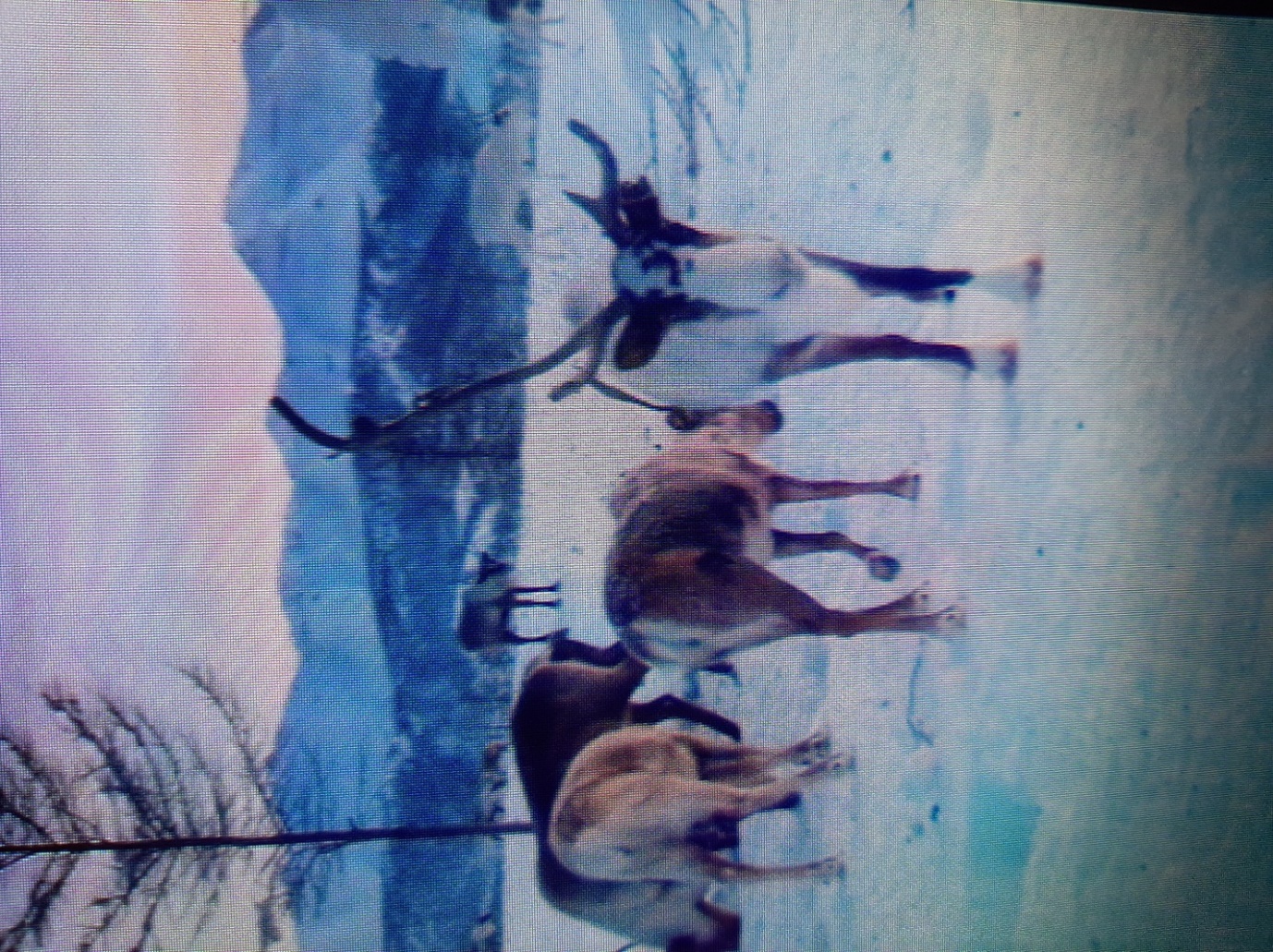 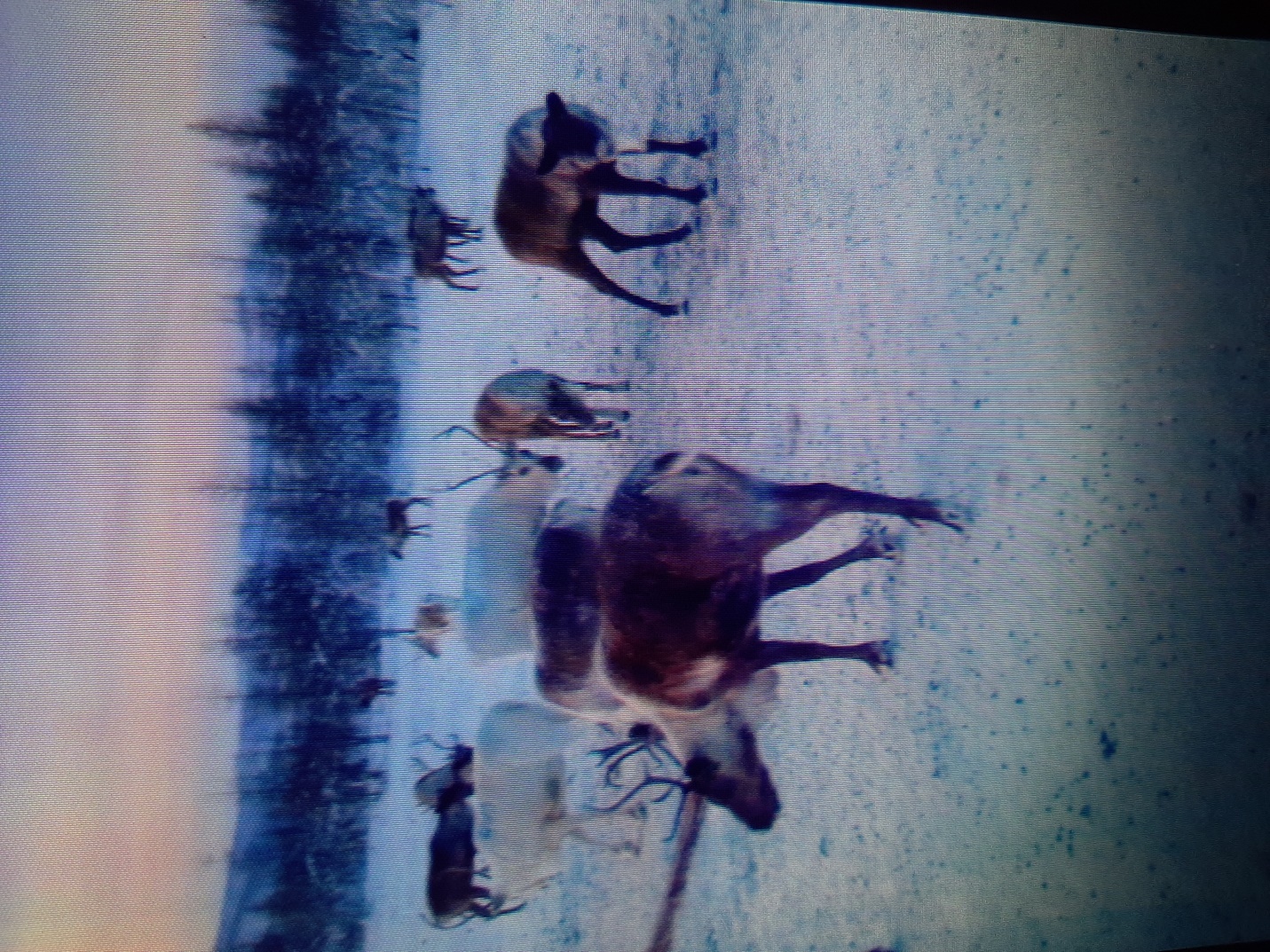 